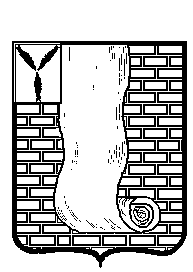 КРАСНОАРМЕЙСКОЕ РАЙОННОЕ СОБРАНИЕСАРАТОВСКОЙ ОБЛАСТИР Е Ш Е Н И Е О  внесении изменений в Правила землепользования и застройки Карамышского муниципального образования Красноармейского муниципального районаНа основании статьи 32 Градостроительного кодекса РФ, Федеральными законами от 06.10.2003 года № 131-ФЗ «Об общих принципах организации местного самоуправления в Российской Федерации», Красноармейское районное Собрание РЕШИЛО:1. Внести изменения в Правила землепользования и застройки Карамышского муниципального образования, утвержденные решением Красноармейского районного Собрания Саратовской области от 29.01.2016 № 05 (с изменениями от 31.008.2016г. № 77; 19.12.2016г. № 47; 06.02.2018г. № 09; 08.04.2019г. № 26; 24.12.2020г. № 38,  28.02.2022 № 18, 28.03.2022 №28, 27.10.2022 №96; 02.02.2023г. № 06), следующие изменения: – статью 30 градостроительного регламента изложить в новой редакции, согласно приложению №1.- подпункт 1 пункта 3 статьи 37 «Публичный сервитут» изложить в новой редакции «прохода или проезда через земельный участок, в том числе в целях обеспечения свободного доступа граждан к водному объекту общего пользования и его береговой полосе, за исключением случаев, если свободный доступ к такому объекту ограничен в соответствии с федеральным законом».          2.Опубликовать настоящее решение, путем размещения на официальном сайте администрации Красноармейского муниципального района Саратовской области в информационно телекоммуникационной сети «Интернет».      3. Настоящее решение вступает в силу с момента его официального опубликования (обнародования). Председатель Красноармейскогорайонного Собрания                                                                    Л.В. ГерасимоваГлава Красноармейскогомуниципального района                                                                       А.И. ЗотовПриложение к решению от 25.05.2023 № 42Статья 30.Градостроительный регламент на территориях зон производственного использования (с изм. 27.10.2022 №96):Производственная зона с размещением предприятий V класса опасностиПроизводственная зона с размещением предприятий IV и V классов опасностиПроизводственная зона с размещением предприятий III, IV и V классов опасностиПроизводственная зона с размещением предприятий II, III, IV и V классов опасностиКодовое обозначение зоны (индекс) – П1-0, П1-1, П1-2, П1-3Основные виды разрешенного использования земельных участков и объектов капитального строительства:Вспомогательные виды разрешенного использования:Не установлены.Условно разрешенные виды использования земельных участков и объектов капитального строительства:Ограничения использования земельных участков и объектов капитального строительства:Не подлежат установлению.от25.05.2023№42от25.05.2023№42Вид использованияПредельные параметры разрешенного строительства, реконструкции объектов капитального строительстваТяжелая промышленность (6.2)1. Предельные (минимальные и (или) максимальные) размеры земельных участков:- площадь земельного участка- от 100 до 15000000 кв. м;2. Минимальные отступы от границ земельных участков – не подлежат установлению.3. Предельное количество этажей – не подлежит установлению.4. Максимальный процент застройки в границах земельного участка – не подлежит установлению.Легкая промышленность (6.3)1. Предельные (минимальные и (или) максимальные) размеры земельных участков:- площадь земельного участка- от 100 до 15000000 кв. м;2. Минимальные отступы от границ земельных участков – не подлежат установлению.3. Предельное количество этажей – не подлежит установлению.4. Максимальный процент застройки в границах земельного участка – не подлежит установлению.Автомобилестроительная промышленность (6.2.1)1. Предельные (минимальные и (или) максимальные) размеры земельных участков:- площадь земельного участка- от 100 до 15000000 кв. м;2. Минимальные отступы от границ земельных участков – не подлежат установлению.3. Предельное количество этажей – не подлежит установлению.4. Максимальный процент застройки в границах земельного участка – не подлежит установлению.Фармацевтическая промышленность (6.3.1)1. Предельные (минимальные и (или) максимальные) размеры земельных участков:- площадь земельного участка- от 100 до 15000000 кв. м;2. Минимальные отступы от границ земельных участков – не подлежат установлению.3. Предельное количество этажей – не подлежит установлению.4. Максимальный процент застройки в границах земельного участка – не подлежит установлению.Пищевая промышленность (6.4)1. Предельные (минимальные и (или) максимальные) размеры земельных участков:- площадь земельного участка- от 100 до 15000000 кв. м;2. Минимальные отступы от границ земельных участков – не подлежат установлению.3. Предельное количество этажей – не подлежит установлению.4. Максимальный процент застройки в границах земельного участка – не подлежит установлению.Нефтехимическая промышленность (6.5)1. Предельные (минимальные и (или) максимальные) размеры земельных участков:- площадь земельного участка- от 100 до 15000000 кв. м;2. Минимальные отступы от границ земельных участков – не подлежат установлению.3. Предельное количество этажей – не подлежит установлению.4. Максимальный процент застройки в границах земельного участка – не подлежит установлению.Строительная промышленность (6.6)1. Предельные (минимальные и (или) максимальные) размеры земельных участков:- площадь земельного участка- от 100 до 15000000 кв. м;2. Минимальные отступы от границ земельных участков – не подлежат установлению.3. Предельное количество этажей – не подлежит установлению.4. Максимальный процент застройки в границах земельного участка – не подлежит установлению.Недропользование (6.1)Не подлежат установлению.Приюты для животных (3.10.2)Площадь земельного участка определять исходя из перечня объектов, входящих в состав приюта для животных.Минимальные отступы от границ земельных участков – не подлежат установлению.Предельное количество этажей – не подлежит установлению.Максимальный процент застройки в границах земельного участка – 70%.Иные показатели: проектирование   приюта для животных  следует выполнять с учетом требований по энергосбережению и по охране окружающей среды СП 42.13330, СанПиН 2.2.1/2.1.1.1200.Рекомендуется в одном приюте размещать не более  500 животных. В случае превышения указанного числа животных следует разделять территорию приюта на планировочные зоны с санитарными разрывами. Численность (мощность) приютов устанавливается заданием на проектирование. Общую площадь озеленения территории приюта, включая площадь  ветро- и пылезащитных полос древесных и кустарниковых насаждений, а также площадь газонных покрытий следует принимать не менее 20 % от общей площади территории.Связь (6.8)Не подлежат установлению.Склады (6.9)Не подлежат установлению.Склады (6.9)1. Предельные (минимальные и (или) максимальные) размеры земельных участков:- площадь земельного участка- от 10 до 15000000 кв. м;- ширина земельного участка – от 4 м;- длина земельного участка – от 4 м.2. Минимальные отступы от границ земельных участков – не подлежат установлению.3. Предельное количество этажей – не подлежит установлению.4. Максимальный процент застройки в границах земельного участка – не подлежит установлению.  Служебные гаражи (4.9)1. Предельные (минимальные и (или) максимальные) размеры земельных участков:- площадь земельного участка- от 30 до 1000 кв. м.Площадь застройки и земельных участков отдельных автостоянок для хранения легковых автомобилей (парковок)на одно машино-место для:одноэтажных - ;2-х этажных ;3-х этажных - ;4-х этажных – ;5-и этажных – .Площадь застройки и земельных участков для подземных стоянок на одно машино-место – 25 кв. м.2. Минимальные отступы от границ земельных участков - 1 м.3. Предельное количество этажей – 2 этажа.4. Максимальный процент застройки в границах земельного участка – 60 %.5. Иные показатели - вместимость – до 300 машиномест.Хранение автотранспорта (2.7.1) Размер земельных участков для гаражей следует принимать 30 кв.м. на одно машино-место.Складские площадки (6.9.1)1. Предельные (минимальные и (или) максимальные) размеры земельных участков:- площадь земельного участка - от 100. Максимальная площадь земельного участка не подлежит установлению.2. Минимальные отступы от границ земельных участков – не подлежат установлению.3. Предельное количество этажей – не подлежит установлению.4. Максимальный процент застройки в границах земельного участка – не подлежит установлению.Коммунальное обслуживание (3.1)Не подлежат установлению.Бытовое обслуживание (3.3)1.Предельные (минимальные и (или) максимальные) размеры земельных участков:- площадь земельного участка от 100 до 400 кв.м.2. Максимальный процент застройки в границах земельного участка – 60 %.3. Предельное количество этажей - 1 этаж.4. Максимальный процент застройки в границах земельного участка – 60 %.5.Иные показатели - объекты, размещаемые в территориальной зоне, должны соответствовать основным видам разрешенного использования на 75% площади территории. До 25% территории допускается использовать для размещения объектов, назначение которых определено настоящими Правилами в качестве вспомогательных.6. При строительстве, капитальном ремонте и реконструкции фасада здания следует разрабатывать архитектурно-композиционное решение и согласовывать его с главой Красноармейского муниципального района Саратовской области, в целях поддержания единого стиля города.Рынки (4.3)1. Предельные (минимальные и (или) максимальные) размеры земельных участков для рынков:- площадь земельного участка- от 400 до 2000 кв. м.;Площадь застройки и земельных участков отдельных автостоянок для хранения легковых автомобилей (парковок) на одно машино-место для:одноэтажных - ;2-х этажных ;3-х этажных - ;Площадь застройки и земельных участков для подземных стоянок на одно машиноместо – .2. Минимальные отступы от границ земельных участков –1,0 м.3. Предельное количество этажей – 3 этажа.4. Максимальный процент застройки в границах земельного участка – 60 %.5. Иные показатели - максимальная высота оград – 1м. в легких конструкциях с декоративными элементами.6. При строительстве, капитальном ремонте и реконструкции фасада здания следует разрабатывать архитектурно-композиционное решение и согласовывать его с главой Красноармейского муниципального района Саратовской области, в целях поддержания единого стиля города.Магазины (4.4)1.Предельные (минимальные и (или) максимальные) размеры земельных участков:- минимальная площадь земельного участка от 200 до 6000 кв.м.2.Минимальные отступы от границ земельных участков - 1 м.3.Предельное количество этажей -  до 3 этажей.4.Максимальный процент застройки в границах земельного участка – 60 %.5.Иные показатели - максимальная высота оград – 1м в легких конструкциях с декоративными элементами.6. При строительстве, капитальном ремонте и реконструкции фасада здания следует разрабатывать архитектурно-композиционное решение и согласовывать его с главой Красноармейского муниципального района Саратовской области, в целях поддержания единого стиля города.Трубопроводный транспорт (7.5)Не подлежат установлению.Земельные участки общего пользования (12.0)Не подлежат установлению.При новом строительстве устанавливаются в соответствии с документами по планировке территорииВид использованияПредельные параметры разрешенного строительства, реконструкции объектов капитального строительстваОбщественное питание (4.6)1.Предельные (минимальные и (или) максимальные) размеры земельных участков гостиничного обслуживания:- площадь земельного участка - от 200 до 6000 кв. м.;2.Минимальные отступы от границ земельных участков - 1 м;3.Предельное количество этажей -  до 3 этажей.4. Максимальный процент застройки в границах земельного участка – 60 %.5.Иные показатели - максимальная высота оград – 1 м в легких конструкциях с декоративными элементами.6. При строительстве, капитальном ремонте и реконструкции фасада здания следует разрабатывать архитектурно-композиционное решение и согласовывать его с главой Красноармейского муниципального района Саратовской области, в целях поддержания единого стиля города.  Деловое управление (4.1)1.Предельные (минимальные и (или) максимальные) размеры земельных участков гостиничного обслуживания:- площадь земельного участка - от 200 до 2000 кв. м.;2.Минимальные отступы от границ земельных участков - 1 м;3.Предельное количество этажей -  до 3 этажей.4. Максимальный процент застройки в границах земельного участка – 60 %.5.Иные показатели - максимальная высота оград – 1 м в легких конструкциях с декоративными элементами.6. При строительстве, капитальном ремонте и реконструкции фасада здания следует разрабатывать архитектурно-композиционное решение и согласовывать его с главой Красноармейского муниципального района Саратовской области, в целях поддержания единого стиля города.Обеспечение внутреннего правопорядка (8.3)Не подлежат установлению.Стоянки транспорта общего пользования (7.2.3)1. Предельные (минимальные и (или) максимальные) размеры земельных участков:- площадь земельного участка- от 30 до 1000 кв. м.Площадь застройки и земельных участков отдельных автостоянок для хранения легковых автомобилей (парковок)на одно машино-место для:одноэтажных - ;2-х этажных ;3-х этажных - ;4-х этажных – ;5-и этажных – .Площадь застройки и земельных участков для подземных стоянок на одно машино-место – 25 кв. м.2. Минимальные отступы от границ земельных участков - 1 м.3. Предельное количество этажей – 2 этажа.4. Максимальный процент застройки в границах земельного участка – 60 %.5. Иные показатели - вместимость – до 300 машиномест.